Career Bullseye Posters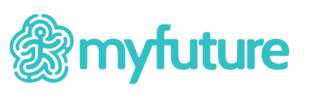 Lesson ObjectivesTo introduce students to the occupations availableTo broaden the scope of choices associated with industriesTo understand the association between the occupation and study level requiredTo understand the association between the occupation and training level requiredTeacher Notes: Students may be directed to select a bullseye aligned with a specific KLA or to any that may be of interest. The information can be used with a variety of units or learning contexts. ResourcesComputerAccess to the myfuture website Activity Sheet 1Activity 1 – Exploring CareersStudents navigate to myfuture and sign up. Teachers may play the video available in the myfuture user guides to support student log in.Students log into myfuture and navigate to the ‘Career Bullseyes on the homepage. Ask students to select a Career Bullseye poster. Allow time to browse the occupations listed to find a preferred occupation for further exploration. Once students have found a desired occupation, they can select this occupation. This is hyperlinked, and they will be able to read about occupational details.Complete Activity Sheet 1, identifying the main duties and tasks, related occupations and the skill level required.Extend the LearningWhy are the occupations layered within circles? Explain what each level represents?List occupations that would require similar skills? Discuss new and emerging occupations that could be added to the career bullseye? Discuss occupations that may disappear or change? Analyse how technology will impact on the occupations listed in the career bullseyeActivity 2 – Occupation Literacy TaskSummarise in 25 words or less the details of your selected occupation. Teacher Notes: This could be completed using a template from the digital learning selector, or with Activity Sheet 2Activity Sheet 1 – Exploring OccupationsActivity Sheet 2 – The Main IdeaSummarise in 25 words or less a description for your chosen occupation by writing one word into each of the shapes below.Occupation Name Activity Sheet 2 – The Main IdeaSummarise in 25 words or less a description for your chosen occupation by writing one word into each of the shapes below.Occupation Name 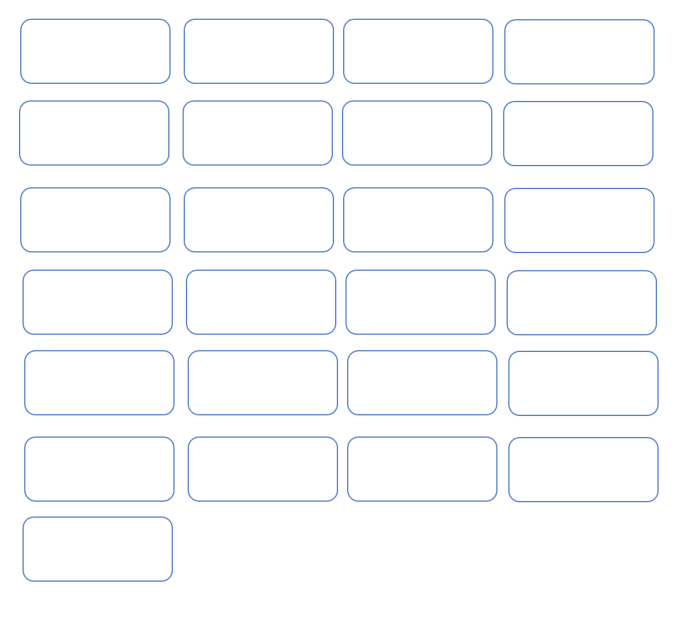 Occupation NameOccupation NameWhat are the main tasks performed?What are other related occupations?What skill level is required?What skills are you developing now that could support you in this occupation?